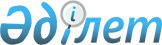 Степногорск қалалық мәслихатының 2019 жылғы 25 желтоқсандағы № 6С-48/9 "2020-2022 жылдарға арналған кенттерінің, ауылдардың және ауылдық округінің бюджеттері туралы" шешіміне өзгерістер енгізу туралыАқмола облысы Степногорск қалалық мәслихатының 2020 жылғы 6 мамырдағы № 6С-52/2 шешімі. Ақмола облысының Әділет департаментінде 2020 жылғы 6 мамырда № 7850 болып тіркелді
      Қазақстан Республикасының 2008 жылғы 4 желтоқсандағы Бюджет кодексінің 106-бабының 4-тармағына, Қазақстан Республикасының 2001 жылғы 23 қаңтардағы "Қазақстан Республикасындағы жергілікті мемлекеттік басқару және өзін-өзі басқару туралы" Заңының 6-бабының 1-тармағының 1) тармақшасына сәйкес, Степногорск қалалық мәслихаты ШЕШІМ ҚАБЫЛДАДЫ:
      1. Степногорск қалалық мәслихатының "2020-2022 жылдарға арналған кенттерінің, ауылдардың және ауылдық округінің бюджеттері туралы" 2019 жылғы 25 желтоқсандағы № 6С-48/9 (Нормативтік құқықтық актілерді мемлекеттік тіркеу тізілімінде № 7623 болып тіркелген, 2020 жылғы 13 қаңтарда Қазақстан Республикасы нормативтік құқықтық актілерінің электрондық түрдегі эталондық бақылау банкінде жарияланған) шешіміне келесі өзгерістер енгізілсін:
      9-тармақ жаңа редакцияда баяндалсын:
      "9. 2020-2022 жылдарға арналған Қарабұлақ ауылының бюджеті тиісінше 13, 14, 15-қосымшаларға сәйкес, соның ішінде 2020 жылға келесі көлемдерде бекітілсін:
      1) кірістер – 38 458,6 мың теңге, соның ішінде:
      салықтық түсімдер – 998 мың теңге;
      салықтық емес түсімдер – 273 мың теңге;
      негізгі капиталды сатудан түсетін түсімдер – 0 мың теңге;
      трансферттердің түсімдері – 37 187,6 мың теңге;
      2) шығындар – 38 458,6 мың теңге;
      3) қаржы активтерімен операциялар бойынша сальдо – 0 мың теңге, соның ішінде:
      қаржы активтерін сатып алу – 0 мың теңге;
      4) бюджет тапшылығы (профициті) – 0 мың теңге;
      5) бюджет тапшылығын қаржыландыру (профицитін пайдалану) – 0 мың теңге.";
      көрсетілген шешімнің 13, 25-қосымшалары осы шешімнің 1, 2-қосымшаларына сәйкес жаңа редакцияда баяндалсын.
      2. Осы шешім Ақмола облысының Әділет департаментінде мемлекеттік тіркелген күнінен бастап күшіне енеді және 2020 жылғы 1 қаңтардан бастап қолданысқа енгізіледі.
      "КЕЛІСІЛДІ" 2020 жылға арналған Қарабұлақ ауылының бюджеті 2020 жылға арналған қала бюджетінен ағымдағы нысаналы трансферттер
					© 2012. Қазақстан Республикасы Әділет министрлігінің «Қазақстан Республикасының Заңнама және құқықтық ақпарат институты» ШЖҚ РМК
				
      Степногорск қалалық мәслихаты
сессиясының төрайымы

Н.Лощинская

      Степногорск қалалық мәслихат
хатшысының міндетің атқарушы

О.Джагпаров

      Степногорск қаласының әкімдігі
Степногорск қалалық
мәслихатының
2020 жылғы 6 мамырдағы
№ 6С-52/2 шешіміне
1-қосымшаСтепногорск қалалық
мәслихатының
2019 жылғы 25 желтоқсандағы
№ 6С-48/9 шешіміне
13-қосымша
Санаты
Санаты
Санаты
Санаты
мың теңге сомасы
Сыныбы 
Сыныбы 
Сыныбы 
мың теңге сомасы
Кіші сыныбы
Кіші сыныбы
мың теңге сомасы
Атауы
мың теңге сомасы
1
2
3
4
5
I. КІРІСТЕР
38 458,6
1
САЛЫҚТЫҚ ТҮСІМДЕР
998
01
Табыс салығы
534
2
Жеке табыс салығы
534
04
Меншікке салынатын салықтар
464
1
Мүлікке салынатын салықтар
29
3
Жер салығы
35
4
Көлік құралдарына салынатын салық
400
2
САЛЫҚТЫҚ ЕМЕС ТҮСІМДЕР
273
01
Мемлекеттік меншіктен түсетін кірістер
273
5
Мемлекет меншігіндегі мүлікті жалға беруден түсетін кірістер
273
3
НЕГІЗГІ КАПИТАЛДЫ САТУДАН ТҮСЕТІН ТҮСІМДЕР
0
4
ТРАНСФЕРТТЕРДІҢ ТҮСІМДЕРІ
37 187,6
02
Мемлекеттік басқарудың жоғары тұрған органдарынан түсетін трансферттер
37 187,6
3
Аудандардың (облыстық маңызы бар қаланың) бюджетінен трансферттер
37 187,6
Функционалдық топ
Функционалдық топ
Функционалдық топ
Функционалдық топ
мың теңге сомасы
Бюджеттік бағдарламалардың әкімшісі
Бюджеттік бағдарламалардың әкімшісі
Бюджеттік бағдарламалардың әкімшісі
мың теңге сомасы
Бағдарлама
Бағдарлама
мың теңге сомасы
Атауы
мың теңге сомасы
1
2
3
4
5
II. ШЫҒЫНДАР
38 458,6
01
Жалпы сипаттағы мемлекеттiк қызметтер
29 035,6
124
Аудандық маңызы бар қала, ауыл, кент, ауылдық округ әкімінің аппараты
29 035,6
001
Аудандық маңызы бар қала, ауыл, кент, ауылдық округ әкімінің қызметін қамтамасыз ету жөніндегі қызметтер
28 405,6
022
Мемлекеттік органның күрделі шығыстары
630
07
Тұрғын үй-коммуналдық шаруашылық
6 923
124
Аудандық маңызы бар қала, ауыл, кент, ауылдық округ әкімінің аппараты
6 923
008
Елді мекендердегі көшелерді жарықтандыру
4 923
009
Елді мекендердің санитариясын қамтамасыз ету
1 000
011
Елді мекендерді абаттандыру мен көгалдандыру
1 000
12
Көлiк және коммуникация
2 500
124
Аудандық маңызы бар қала, ауыл, кент, ауылдық округ әкімінің аппараты
2 500
013
Аудандық маңызы бар қалаларда, ауылдарда, кенттерде, ауылдық округтерде автомобиль жолдарының жұмыс істеуін қамтамасыз ету
2 500
ІII. Қаржы активтерімен операциялар бойынша сальдо
0
Қаржы активтерін сатып алу
0
Мемлекеттің қаржы активтерін сатудан түсетін түсімдер
0
IV. Бюджет тапшылығы (профициті)
0
V. Бюджет тапшылығын қаржыландыру (профицитін пайдалану)
0Степногорск қалалық
мәслихатының
2020 жылғы 6 мамырдағы
№ 6С-52/2 шешіміне
2-қосымшаСтепногорск қалалық
мәслихатының
2019 жылғы 25 желтоқсандағы
№ 6С-48/9 шешіміне
25-қосымша
Бюджеттік бағдарламалардың әкімшісі
Бюджеттік бағдарламалардың әкімшісі
Сомасы
мың теңге
Атауы
Сомасы
мың теңге
1
2
3
Трансферттер
Трансферттер
14 710,6
Қарабұлақ ауылы әкімінің аппараты
Әкімдік ғимаратының шатырын ағымдағы жөндеуге
8 496
Қарабұлақ ауылы әкімінің аппараты
Жарықтандыру желілерінің тіреулерін орнату
4 500
Қарабұлақ ауылы әкімінің аппараты
Бюджеттің атқарылуын есепке алудың бірыңғай ақпараттық алаңын енгізуге
350
Қарабұлақ ауылы әкімінің аппараты
Жолдарды қысқы күтіп ұстауға (қар шығару)
670
Қарабұлақ ауылы әкімінің аппараты
Біліктілікті арттыру курстарына
694,6